§4014.  Immunity from liability1.  Reporting and proceedings.  A person, including an agent of the department, participating in good faith in reporting under this subchapter or participating in a related child protection investigation or proceeding, including, but not limited to, a multidisciplinary team, out-of-home abuse investigating team or other investigating or treatment team, or a related law enforcement investigation or criminal justice proceeding is immune from any criminal or civil liability for the act of reporting or participating in the investigation or proceeding.  Good faith does not include instances when a false report is made and the person knows the report is false. This section may not be construed to bar criminal or civil action regarding perjury or regarding the abuse or neglect that led to a report, investigation or proceeding.[PL 2023, c. 146, §2 (AMD).]2.  Photographs and x rays.  A person participating in good faith in taking photographs or x rays under this subchapter is immune from civil liability for invasion of privacy that might otherwise result from these actions.[PL 1979, c. 733, §18 (NEW).]3.  Presumption of good faith.  In a proceeding regarding immunity from liability, there shall be a rebuttable presumption of good faith.[PL 1979, c. 733, §18 (NEW).]SECTION HISTORYPL 1979, c. 733, §18 (NEW). PL 1983, c. 783, §5 (AMD). PL 1987, c. 395, §A89 (AMD). PL 2023, c. 146, §2 (AMD). The State of Maine claims a copyright in its codified statutes. If you intend to republish this material, we require that you include the following disclaimer in your publication:All copyrights and other rights to statutory text are reserved by the State of Maine. The text included in this publication reflects changes made through the First Regular and First Special Session of the 131st Maine Legislature and is current through November 1. 2023
                    . The text is subject to change without notice. It is a version that has not been officially certified by the Secretary of State. Refer to the Maine Revised Statutes Annotated and supplements for certified text.
                The Office of the Revisor of Statutes also requests that you send us one copy of any statutory publication you may produce. Our goal is not to restrict publishing activity, but to keep track of who is publishing what, to identify any needless duplication and to preserve the State's copyright rights.PLEASE NOTE: The Revisor's Office cannot perform research for or provide legal advice or interpretation of Maine law to the public. If you need legal assistance, please contact a qualified attorney.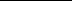 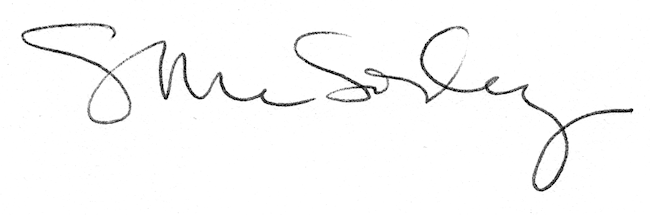 